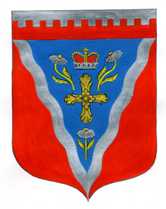 АдминистрацияРомашкинского сельского поселенияПриозерского муниципального района Ленинградской областиП О С Т А Н О В Л Е Н И Еот 26 марта   2024 года                                                                                                    № 132  Об утверждении годового отчета о ходе реализации и оценки эффективности муниципальной программы «Развитие культуры и физической культуры в Ромашкинском сельском поселение Приозерского муниципального района Ленинградской области на 2022-2026 годы» за 2023годВ  соответствии с приложением 2 порядка проведения оценки эффективности реализации муниципальных программ  Ромашкинского сельского поселения, утвержденного постановлением администрации Ромашкинского сельского поселения от 07.11.2023 № 435«Об утверждении Порядка принятия решений о разработке муниципальных  программ Ромашкинского сельского поселения, их формирования и реализации, и Порядка проведения оценки эффективности реализации муниципальных программ  в Ромашкинском сельском поселении»   ПОСТАНОВЛЯЕТ:1. Утвердить Годовой отчет о ходе реализации и оценки эффективности муниципальной программы «Развитие культуры и физической культуры в Ромашкинском сельском поселение Приозерского муниципального района Ленинградской области на 2022-2026 годы» за 2023год.2.	Настоящее постановление подлежит размещению на сайте поселения    www.ромашкинское.рф.3.	Постановление вступает в силу с момента его официального размещения.4.	Контроль за выполнением постановления оставляю за собой.Глава администрации                                                                              С. В. ТанковЛогинова О. Н. (813) 79-99-663                     Разослано: дело-2, прокуратура-1, СМИ-1,Утверждаю:Глава администрации Ромашкинского сельского поселения____________ С.В.ТанковГодовой отчет об исполнении муниципальной программы за 2023 год«Развитие культуры и физической культуры в Ромашкинском сельском поселение Приозерского муниципального района Ленинградской области на 2022-2026 годы»Ответственный исполнитель муниципальной программы:Директор МКУК «Ромашкинское КО»Петрова Т.А., тел.: 8-911-282-56-51эл. адрес: mkuk_romashkinskoe_ko@mail.ruПодпись_______________________Годовой отчет об исполнение муниципальной программы«Развитие культуры и физической культуры в Ромашкинском сельском поселение Приозерского муниципального района Ленинградской области на 2022-2026 годы»Информацияо ходе реализации муниципальной программы /подпрограммы«наименование программы /подпрограммы»Финансирование мероприятий муниципальной программы/подпрограммыСведения о показателях (индикаторах) муниципальной программы за период 2023г.Отчето реализации муниципальной программыНаименование муниципальной программы: «Развитие культуры и физической культуры в Ромашкинском сельском поселение Приозерского муниципального района Ленинградской области на 2022-2026 годы»Отчетный период: январь - декабрь 2023 годаОтветственный исполнитель:  Кукуца.С.Р. заместитель главы администрации Ромашкинское СП Оценка эффективности реализации целевой муниципальной программы: «Развитие культуры и физической культуры в муниципальном образовании Ромашкинское сельское поселение муниципального образования Приозерский муниципальный район Ленинградской области на 2022-2024 годы»В качестве критериев оценки результативности реализации муниципальных программ в соответствии с Постановлением администрации МО Ромашкинское сельское поселение от 27.12.2021 № 278 «Об утверждении Порядка разработки, утверждения, реализации и оценки эффективности муниципальных программ муниципального образования Ромашкинское сельское поселение муниципального образования Приозерский муниципальный район Ленинградской области».Индекс результативности Программы (мероприятия) оценивается по каждому целевому показателю в год t и за расчетный период T:ПфitРit = ------,Ппitгде:Рit - результативность достижения i-го показателя, характеризующего ход реализации Программы, в год t;Пфit - фактическое значение i-го показателя, характеризующего реализацию Программы, в год t Ппit - плановое значение i-го показателя, характеризующего реализацию Программы, в год t;i - номер показателя Программы.1	Пфit фактическое значение i-го показателя, характеризующего реализацию Программы, в год t	%	395 Количество культурно-досуговых мероприятий2	Ппit - плановое значение i-го показателя, характеризующего реализацию Программы, в год t;	ед	445 Количество культурно-досуговых мероприятийПфitРit = ------ =        395 /445= 0,9Ппit1	Пфit -фактическое значение i-го показателя, характеризующего реализацию Программы, в год t	 % 0 Прирост количества мероприятий2	Ппit - плановое значение i-го показателя, характеризующего реализацию Программы, в год t;	 % 50	Прирост количества мероприятийПфitРit = ------ =       0/50= 0Ппit1	Пфit фактическое значение i-го показателя, характеризующего реализацию Программы, в год t	ед	3512 Количество посещений библиотеки 2	Ппit - плановое значение i-го показателя, характеризующего реализацию Программы, в год t;	ед	3254 Количество посещений библиотекиПфitРit = ------ =      3512/3254= 1,1Ппit1	Пфit фактическое значение i-го показателя, характеризующего реализацию Программы, в год t	ед.	9500 Количество книговыдачи2	Ппit - плановое значение i-го показателя, характеризующего реализацию Программы, в год t;	ед.	13578 Количество книговыдачиПфitРit = ------ =        13578/9500= 1,4Ппit1	Пфit фактическое значение i-го показателя, характеризующего реализацию Программы, в год t	ед.	15 Количество спортивных мероприятий 2	Ппit - плановое значение i-го показателя, характеризующего реализацию Программы, в год t;	ед.	15 Количество спортивных мероприятий ПфitРit = ------ =         15/15= 1Ппit1	Пфit фактическое значение i-го показателя, характеризующего реализацию Программы, в год t	чел.	30 Количество человек занимающихся в спортивных секциях 2	Ппit - плановое значение i-го показателя, характеризующего реализацию Программы, в год t;	чел.	30 Количество человек занимающихся в спортивных секциях ПфitРit = ------ =         30/30= 1Ппit Интегральная оценка результативности Программы в год t определяется по следующей формуле:m                                 SUM Рit                                  1Ht = ------- x 100,mгде:Ht - интегральная оценка результативности Программы в год t (в процентах);Рit - индекс результативности по i-му показателю <1> в год t;m - количество показателей Программы.-------------------------------<1> Все целевые и объемные показатели Программы являются равнозначными.Рit - индекс результативности по i-му показателю <1> в год t;	0,9;0;1,1;1,4;1;1.m - количество показателей Программы.	5показателей1)Количество культурно-досуговых мероприятий2)Количество книговыдачи3)Прирост количества мероприятий,%4)Количество посещений библиотеки 5) Количество спортивных мероприятий 6)Количество человек занимающихся в спортивных секциях Ht= ((0,9+0+1,1+1,4+1+1)/6)*100=90% Эффективность реализации Программы определяется как соотношение интегральной оценки результативности Программы и уровня финансирования:HtЭt = ---- x 100,                                    Stгде:Эt - эффективность Программы в год t;St - уровень финансирования Программы в год t, определяется как отношение фактического объема финансирования к запланированному объему финансирования в год t;Ht - интегральная оценка результативности Программы в год t.St - уровень финансирования Программы в год t, определяется как отношение фактического объема финансирования к запланированному объему финансирования в год t;	St =    20214,3/20444,2 *100 = 99	фактический объем финансирования по программе меньше запланированного связан с проведением конкурсных процедур (котировок и аукционов), что позволило заключить контракты по более низким ценам, чем планировалось изначально.Ht - интегральная оценка результативности Программы в год t.	100	HtЭt = ---- x 100= 90/99*100=  91StПри завершении расчетов показателей формулируются выводы по оценке эффективности реализации Программы с учетом следующих критериев:значение показателя (Эt) от 90 до 110% - реализация Программы соответствует запланированным результатам при запланированном объеме расходов - запланированная эффективность реализации Программы;значение показателя (Эt) более 110% - эффективность реализации Программы более высокая по сравнению с запланированной;значение показателя (Эt) от 50 до 90% - эффективность реализации Программы более низкая по сравнению с запланированной;значение показателя (Эt) менее 50% - Программа реализуется неэффективно.Вывод: значение эффективность программы  91 % Программа«Развитие культуры и физической культуры и физической культуры в муниципальном образовании Ромашкинское сельское поселение муниципального образования Приозерский муниципальный район Ленинградской области на 2022-2024 годы» реализация Программы соответствует запланированным результатам при запланированном объеме расходов - запланированная эффективность реализации Программы.Информация о внесении изменений в программу«Развитие культуры и физической культуры в муниципальном образовании Ромашкинское сельское поселение муниципального образования Приозерский муниципальный район Ленинградской области на 2022-2024 годы»Предложения по дальнейшей реализации муниципальной программы « Развитие культуры и физической культуры  в муниципальном образовании Ромашкинское сельское поселение муниципального образования Приозерский муниципальный район Ленинградской области на 2022-2024 годы»	Реализация муниципальной программы обеспечит:- Увеличение количества посещений культурно-досуговых мероприятий к концу 2024 г. на 5 %;- Доля детей, привлекаемых к участию в творческих мероприятиях, в общем числе детей к концу 2024 г. составит 3 %;- Увеличение количества посещений  библиотек к концу 2024 г. на 1 %;- Увеличение количества книговыдач на 0,1 тыс. ед. ежегодно за период реализации программы; - Увеличение количества приобретённых книг для библиотек муниципального района на 100 экз. ежегодно за период реализации программы.План реализации муниципальной программы на 2023 годответственный исполнительмуниципальной программы:   Директор МУК Ромашкинское клубное объединениеПетрова Т,А.дата составления отчета:26.03.2024 г.№ строкиНаименованиецелевого показателя муниципальной программы/подпрограммыЗначения целевых показателейСправочно:базовое значениецелевого показателя(на начало реализации муниципальной программы)№ строкиНаименованиецелевого показателя муниципальной программы/подпрограммыПо итогам первого года реализации2023гПо итогамреализации2023г.1- Увеличение количества посещений культурно-досуговых мероприятий к концу 2026 г. на      5 %- Увеличение количества посещений культурно-досуговых мероприятий к концу 2026 г. на      5 %плановое значение (%)221- Увеличение количества посещений культурно-досуговых мероприятий к концу 2026 г. на      5 %- Увеличение количества посещений культурно-досуговых мероприятий к концу 2026 г. на      5 %фактическое значение(%)222- Доля детей, привлекаемых к участию в творческих мероприятиях, в общем числе детей к концу 2026 г. составит 3 %;- Доля детей, привлекаемых к участию в творческих мероприятиях, в общем числе детей к концу 2026 г. составит 3 %;плановое значение(%)112- Доля детей, привлекаемых к участию в творческих мероприятиях, в общем числе детей к концу 2026 г. составит 3 %;- Доля детей, привлекаемых к участию в творческих мероприятиях, в общем числе детей к концу 2026 г. составит 3 %;фактическое значение(%)113- Увеличение количества посещений  библиотек к концу 2026 г. на 1 %;- Увеличение количества посещений  библиотек к концу 2026 г. на 1 %;плановое значение(%)0,250,253- Увеличение количества посещений  библиотек к концу 2026 г. на 1 %;- Увеличение количества посещений  библиотек к концу 2026 г. на 1 %;фактическое значение(%)0,250,254- Увеличение количества книговыдач на 100 ед. ежегодно за период реализации программы к концу 2026 года; - Увеличение количества книговыдач на 100 ед. ежегодно за период реализации программы к концу 2026 года; плановое значение (ед.)1001004- Увеличение количества книговыдач на 100 ед. ежегодно за период реализации программы к концу 2026 года; - Увеличение количества книговыдач на 100 ед. ежегодно за период реализации программы к концу 2026 года; фактическое значение(ед.)1121005- Увеличение количества приобретённых книг для библиотек муниципального района на 100 экз. ежегодно за период реализации программы- Увеличение количества приобретённых книг для библиотек муниципального района на 100 экз. ежегодно за период реализации программыплановое значение(%.)3,53,55- Увеличение количества приобретённых книг для библиотек муниципального района на 100 экз. ежегодно за период реализации программы- Увеличение количества приобретённых книг для библиотек муниципального района на 100 экз. ежегодно за период реализации программыфактическое значение(%.)3,53,56- Увеличение количества посещений секций  физической культуры и спорта на 10% к концу 2026 года- Увеличение количества посещений секций  физической культуры и спорта на 10% к концу 2026 годаплановое значение(шт)116- Увеличение количества посещений секций  физической культуры и спорта на 10% к концу 2026 года- Увеличение количества посещений секций  физической культуры и спорта на 10% к концу 2026 годафактическое значение(шт)11NНаименование основного мероприятия, проекта, мероприятия основного мероприятия, мероприятия проектаОбъем финансового обеспечения муниципальной программы в отчетном году (тыс. рублей)Объем финансового обеспечения муниципальной программы в отчетном году (тыс. рублей)Объем финансового обеспечения муниципальной программы в отчетном году (тыс. рублей)Объем финансового обеспечения муниципальной программы в отчетном году (тыс. рублей)Объем финансового обеспечения муниципальной программы в отчетном году (тыс. рублей)Финансирование муниципальной программы на отчетную дату (нарастающим итогом) (тыс. рублей)Финансирование муниципальной программы на отчетную дату (нарастающим итогом) (тыс. рублей)Финансирование муниципальной программы на отчетную дату (нарастающим итогом) (тыс. рублей)Финансирование муниципальной программы на отчетную дату (нарастающим итогом) (тыс. рублей)Финансирование муниципальной программы на отчетную дату (нарастающим итогом) (тыс. рублей)Фактическое исполнение муниципальной программы на отчетную дату (нарастающим итогом) (тыс. рублей)Фактическое исполнение муниципальной программы на отчетную дату (нарастающим итогом) (тыс. рублей)Фактическое исполнение муниципальной программы на отчетную дату (нарастающим итогом) (тыс. рублей)Фактическое исполнение муниципальной программы на отчетную дату (нарастающим итогом) (тыс. рублей)Фактическое исполнение муниципальной программы на отчетную дату (нарастающим итогом) (тыс. рублей)Фактическое исполнение муниципальной программы на отчетную дату (нарастающим итогом) (тыс. рублей)Сведения о достигнутых результатахСведения о достигнутых результатахОценка выполненияОценка выполненияNНаименование основного мероприятия, проекта, мероприятия основного мероприятия, мероприятия проектаВсего, в том числе:Местный бюджетОбластной бюджетФедеральный бюджетПрочие источникиВсего, в том числе:Местный бюджетОбластной бюджетФедеральный бюджетПрочие источникиВсего, в том числе:Местный бюджетОбластной бюджетФедеральный бюджетПрочие источники123456789101112131415161718181919Развитие культуры и физической культуры в Ромашкинском сельском поселение Приозерского муниципального района Ленинградской области на 2022-2026 годы» в 2023 году19688,116157,13531,00019688,116157,13531,00019040,815509,83531,00096,7%96,7%1.Комплекс процессных мероприятий «Развитие культурно-досуговой деятельности»15879,912622,73257,20015879,912622,73257,20015278,712021,53257,20096,2%96,2%2.Комплекс процессных мероприятий «Создание условий для развития библиотечного дела и популяризации чтения»907,6633,8273,800907,6633,8273,800903,6629,8273,80099,5%99,5%3.Комплекс процессных мероприятий «Развитие физической культуры и спорта»2900,62900,60002900,62900,60002858,42858,400098,5%98,5%4.Комплекс процессных мероприятий "Развитие объектов культуры"760,0760,0000760,0760,0000760,0760,0000100%100%Всего по муниципальной программе19688,116157,13531,00019688,116157,13531,00019040,815509,83531,00096,7%96,7%Мероприятияданные на 01.01.2023г. Постановление № 278 от  21.12.2021данные на 01.01.2023г. Постановление № 278 от  21.12.2021данные на 01.01.2023г. Постановление № 278 от  21.12.2021Согласно Постановление № 37 от 07.02.2022гСогласно Постановление № 37 от 07.02.2022гСогласно Постановление № 37 от 07.02.2022гМероприятияНаименование целевого показателя муниципальной подпрограммыЗначения целевых показателейобъем финансирования  (тыс. руб.)Наименование целевого показателя муниципальной подпрограммыЗначения целевых показателейобъем финансирования (тыс. руб.)Комплекс процессных мероприятий «Развитие культурно-досуговой деятельности»Количество культурно-досуговых мероприятий445 ед.16700,8Количество культурно-досуговых мероприятий445 ед.16483,7Комплекс процессных мероприятий «Развитие культурно-досуговой деятельности»Прирост количества мероприятий20%16700,8Прирост количества мероприятий20%16483,7Комплекс процессных мероприятий «Создание условий для развития библиотечного дела и популяризации чтения»Количество посещений библиотеки 3254 ед.682,4Количество посещений библиотеки 3254 ед.682,4Комплекс процессных мероприятий «Создание условий для развития библиотечного дела и популяризации чтения»Количество книговыдачи9500 ед.682,4Количество книговыдачи13578 ед.682,4Комплекс процессных мероприятий «Развитие объектов культуры»Прочие мероприятия в области культуры942,6Прочие мероприятия в области культуры942,6Комплекс процессных мероприятий «Развитие физической культуры и спорта»Количество спортивных мероприятий0 ед.2118,4Количество спортивных мероприятий15 ед.2105,6Комплекс процессных мероприятий «Развитие физической культуры и спорта»Количество человек занимающихся в спортивных секциях0 чел.2118,4Количество человек занимающихся в спортивных секциях30 чел.2105,6Наименование государственной программы, подпрограммы, структурного элемента Наименование целевого показателя муниципальной подпрограммыГод реализацииЕд. изм.Значения целевых показателейЗапланированные расходы (тыс. руб. в ценах соответствующих лет)Наименование государственной программы, подпрограммы, структурного элемента Наименование целевого показателя муниципальной подпрограммыГод реализацииЕд. изм.Значения целевых показателейЗапланированные расходы (тыс. руб. в ценах соответствующих лет)123456«Развитие культуры и физической культуры в муниципальном образовании Ромашкинское сельское поселение муниципального образования Приозерский муниципальный район Ленинградской области» на 2022-2024 годы»Количество культурно-досуговых мероприятий2023ед.23117161,2«Развитие культуры и физической культуры в муниципальном образовании Ромашкинское сельское поселение муниципального образования Приозерский муниципальный район Ленинградской области» на 2022-2024 годы» Прирост количества мероприятий2023%2017161,2«Развитие культуры и физической культуры в муниципальном образовании Ромашкинское сельское поселение муниципального образования Приозерский муниципальный район Ленинградской области» на 2022-2024 годы»Количество посещений библиотеки 2023ед.3141«Развитие культуры и физической культуры в муниципальном образовании Ромашкинское сельское поселение муниципального образования Приозерский муниципальный район Ленинградской области» на 2022-2024 годы»Количество книговыдачи 2023ед.7300Количество спортивных мероприятий2023ед.15Количество человек занимающихся в спортивных секциях2023чел.35